Witam serdecznie.Ćwiczenia logopedyczno-językowe. ,, Jaki to zawód”?1.Oto ilustracje. Popatrz.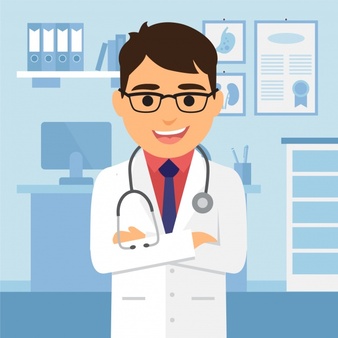 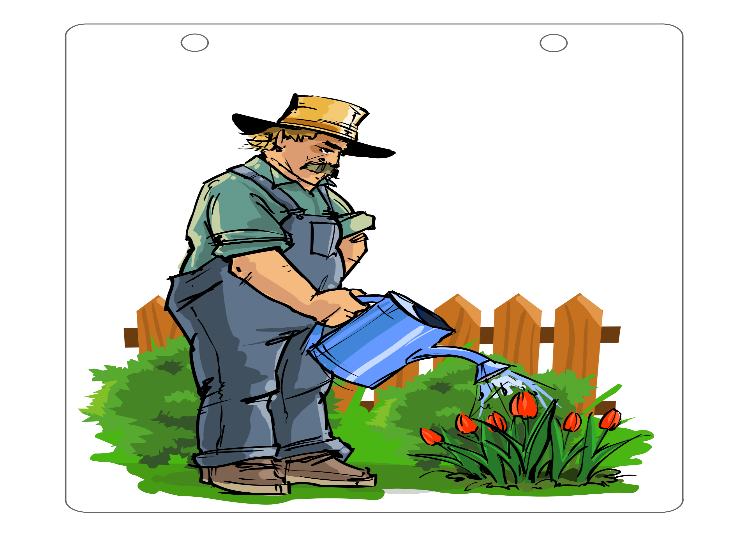 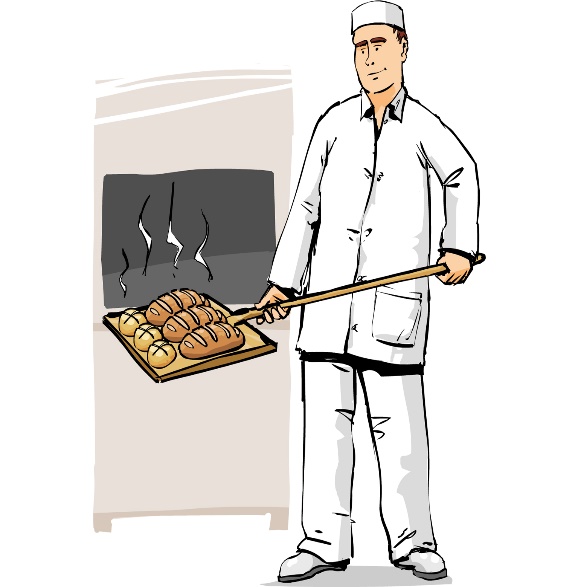 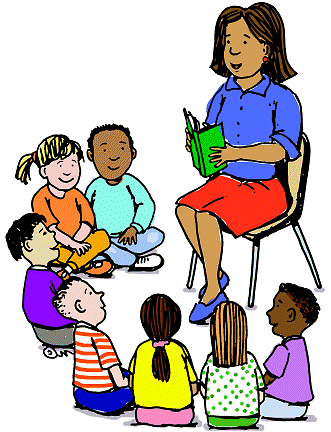 Lekarz, ogrodnik, piekarz, nauczyciel.-dorosły czyta dziecku podane nazwy zawodów,-następnie pyta: pokaż  , gdzie jest nauczyciel? itd.2.Zagadka. Jaki to zawód?-dorosły czyta zagadkę,-dorosły oczekuje odpowiedzi,-dziecko ma podać nazwę zawodu a następnie wskazać odpowiedni obrazek.Leczy ludzi,odwiedza chore dzieci.Chodzi w białym fartuchu,kto to jest?Ma biały fartuch-jak lekarz,ale nie leczy , tylko bułki i chleb wypieka.Pracuje w ogrodzie, krzewy przycina,Kwiatki podlewa, chwasty wyrywa.Ktoś za zeszytem przegląda zeszyt,choć jest zmęczony –jeszcze pracuje.Gdy stawia szóstkę bardzo się cieszy!Przykro mu bardzo, gdy stawia dwóję.Pozdrawiam. Logopeda.